  AccessAbility Services, Swinburne University of Technology			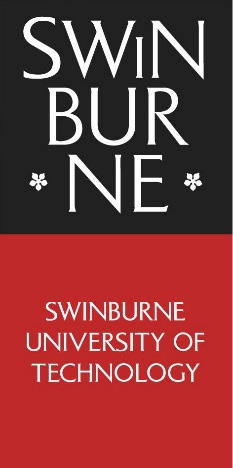 Alternative Formatting of Learning MaterialsStudent ID:Name:Course:	Campus:			Prescribed course learning materials will be provided in alternative format where possible for students with a recognised print disability.A student with a print disability is:a person without sighta person whose sight is severely impaireda person unable to hold or manipulate books or to focus or move his or her eyes; or Students who have non-English language based or other learning disabilities are not eligible unless they fit within the criteria above. Contact your School or Faculty as early as possible so that they can provide you with information about the learning resources you require for each subject.  A maximum of 3 (three) textbooks per enrolled subject including up to 2 (two) prescribed textbooks and 1 (one) recommended textbook will be provided.AccessAbility Services requires at least one months’ notice from you whenever you have alternative formatting requirements. If AccessAbility Services does not have this information early, your materials may not be ready in time. Post-graduate students will need to negotiate arrangements with the AccessAbility Adviser.Please tell us what your requirements are by completing the following information:What is the name of the software you use to read material on your computer? E.g. Zoom Text, JAWSPlease specify:In what format are your materials required in: e.g. PDF, WORD, RTF.Please specify:Do you require single column pages?Please specify:Please specify any other adjustments required:Font size:   Paper Colour:         Typeface:Do you use a Mac or PC?Please specify: Do you require hard copy or electronic copy of the reformatted material?Please specify: Please specify any other specific formatting requirements you have below:Thank you!Contact details:AccessAbility Services Swinburne University of Technology, H22, PO Box 218 Hawthorn VIC 3122Phone: +61 3 9214 5234Email: accessability@swin.edu.au Web: http://www.swinburne.edu.au/accessability 